www.bgshooting.org.rs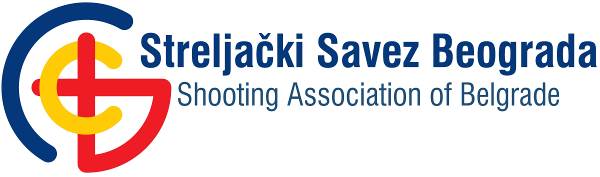 www.serbianshooting.rse-mail: j.banovic@bgshooting.org.rsDear shooting friends,It is our pleasure to invite you to participate in the46th International Competitions in Belgrade - Republic of Serbiawhich will be held from 11th till 12th December 2021. Competitions will be held in a new hall for air guns events with 60 electronic targets Sius Ascor, in the “BELEXPOCENTAR”, Address: Španskih boraca 74, New Belgrade (https://goo.gl/maps/sythCzozH912) near the official Hotel Holliday Inn Belgrade (https://goo.gl/maps/atewPU8gKyN2 ).Events: 	10m Air Pistol 	Categories: 	Men	10m Air Rifle		Women			Junior Men			Junior WomenPROGRAMMETROPHY OF BELGRADE 2021Friday, 10th December 2021Arrivals of the Teams17:00 	Technical Meeting17:00 - 19:00	Open TrainingSaturday, 11th December 202109:00	CompetitionsAir Pistol - Junior Men/Men and Junior Women/WomenAir Rifle - Junior Men/Men and Junior Women/WomenAWARDING CEREMONYAWARDS:    Individuals - Special medals and diplomas Starting fee: 30€ per shooter per eventGRAND PRIX BELGRADE 2021Sunday, 12th December 202109:00	CompetitionsAir Pistol - Men, WomenAir Rifle - Men, WomenFINALS will be held in all events.AWARDING CEREMONY - after the Finals AWARDS:Gold statue “Belgrade winner”Silver statue “Belgrade winner”Bronze statue “Belgrade winner”
and diplomasStarting fee: 30€ per shooter per eventInformation:All Junior Men and Junior Women Rifle and Pistol can take part on the 46th International Competitions Belgrade 2021.The organizer will arrange transportation to the airport, if you are coming by plane. Transportation from the official hotel to the shooting range is not required, because the shooting range is next to the hotel.Qualifications and Finals will be held on the electronic target system SIUSAll propositions are in order with the ISSF Rules and Regulations.INTERNATIONAL SHOOTING COMPETITIONS BELGRADE 2021Preliminary Entry FormThis form must be returned till 15th November, 20211.PARTICIPANTS2.COMPETITIONSOrganizing Committee:Tel: +381 65 8772243 (Jelena Banovic)E-mail: j.banovic@bgshooting.org.rs Fax: +381 11 2863-915Web: www.bgshooting.org.rs ; www.serbianshooting.rs3. !ACCOMODATION! – BOOKING AT OFFICIAL HOTEL HOLIDAY INN NEEDS TO BE DONE BY YOU DIRECTLY TO HOTEL on Registration Form provided whit this invitation letterINTERNATIONAL SHOOTING COMPETITIONS BELGRADE 2021
Final Entry FormThis form must be returned till 29th November, 2021National (Club) Team:Team leader:Rifle coach:Pistol coach:Organizing Committee:Tel: +381 65 8772243 (Jelena Banovic)E-mail: j.banovic@bgshooting.org.rs Fax: +381 11 2863-915Web: www.bgshooting.org.rs ; www.serbianshooting.rs Fax to Organizing Committee at +381 11 2863-915 or e-mail: j.banovic@bgshooting.org.rs INTERNATIONAL SHOOTING COMPETITIONS BELGRADE 2021Tax: The fee is around 35€ per list of guns (maximum of three guns per person per list). Note: Please fill the upper table and have it printed for faster crossing over state border.Signature: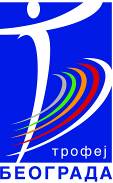 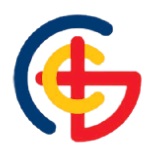 Belgrade, 11-12.12.2021.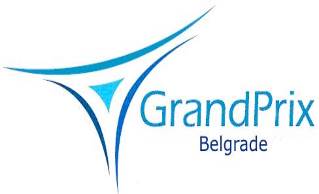 CountryContact addressTel, fax, E-mailTransport from airportYESNOFligh numberArrivalsDepatureMENMENWOMENWOMENJ. MENJ. MENJ. WOMENJ. WOMENAir PistolAir RifleAir PistolAir RifleAir PistolAir RifleAir PistolAir RifleTrophy of Belgrade 2021Grand prix Belgrade 2021Trophy of Belgrade 2021Competition N° 1 - SaturdayGrand Prix Belgrade 2021Competition N° 2 - SundaySURNAMEGiven nameCompetitionPistolPistolPistolPistolRifleRifleRifleRifleNo. 1, 2MWJMJWMWJMJW1234567891011121314151617181920FIRE ARMS DECLARATIONPlease, return by 29.11.2021Name of federationNationContact personPhoneE-mailFax#Surname, Name#Weapon typeManufacturerNumberCaliber1.1.1.2.1.3.2.1.2.2.2.3.3.1.3.2.3.3.4.1.4.2.4.3.5.1.5.2.5.3.6.1.6.2.6.3.7.1.7.2.7.3.8.1.8.2.8.3.9.1.9.2.9.3.10.1.10.2.10.3.